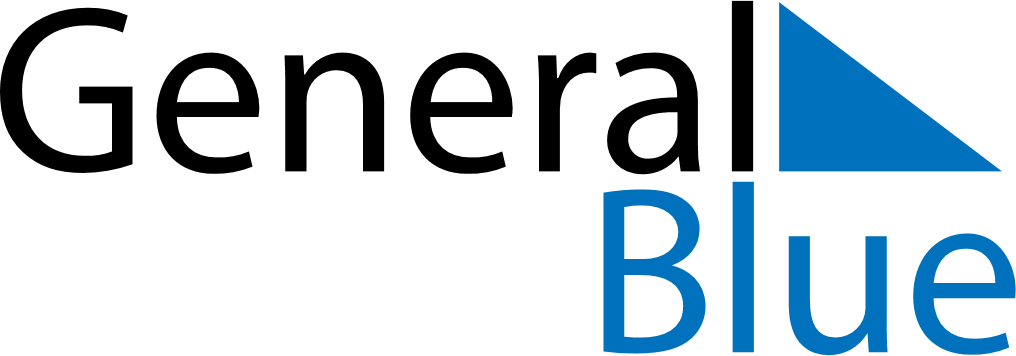 June 2024June 2024June 2024June 2024June 2024June 2024June 2024Moanda, Haut-Ogooue, GabonMoanda, Haut-Ogooue, GabonMoanda, Haut-Ogooue, GabonMoanda, Haut-Ogooue, GabonMoanda, Haut-Ogooue, GabonMoanda, Haut-Ogooue, GabonMoanda, Haut-Ogooue, GabonSundayMondayMondayTuesdayWednesdayThursdayFridaySaturday1Sunrise: 6:04 AMSunset: 6:06 PMDaylight: 12 hours and 2 minutes.23345678Sunrise: 6:04 AMSunset: 6:06 PMDaylight: 12 hours and 2 minutes.Sunrise: 6:04 AMSunset: 6:06 PMDaylight: 12 hours and 2 minutes.Sunrise: 6:04 AMSunset: 6:06 PMDaylight: 12 hours and 2 minutes.Sunrise: 6:04 AMSunset: 6:06 PMDaylight: 12 hours and 2 minutes.Sunrise: 6:04 AMSunset: 6:06 PMDaylight: 12 hours and 2 minutes.Sunrise: 6:04 AMSunset: 6:06 PMDaylight: 12 hours and 1 minute.Sunrise: 6:05 AMSunset: 6:07 PMDaylight: 12 hours and 1 minute.Sunrise: 6:05 AMSunset: 6:07 PMDaylight: 12 hours and 1 minute.910101112131415Sunrise: 6:05 AMSunset: 6:07 PMDaylight: 12 hours and 1 minute.Sunrise: 6:05 AMSunset: 6:07 PMDaylight: 12 hours and 1 minute.Sunrise: 6:05 AMSunset: 6:07 PMDaylight: 12 hours and 1 minute.Sunrise: 6:05 AMSunset: 6:07 PMDaylight: 12 hours and 1 minute.Sunrise: 6:06 AMSunset: 6:08 PMDaylight: 12 hours and 1 minute.Sunrise: 6:06 AMSunset: 6:08 PMDaylight: 12 hours and 1 minute.Sunrise: 6:06 AMSunset: 6:08 PMDaylight: 12 hours and 1 minute.Sunrise: 6:06 AMSunset: 6:08 PMDaylight: 12 hours and 1 minute.1617171819202122Sunrise: 6:07 AMSunset: 6:08 PMDaylight: 12 hours and 1 minute.Sunrise: 6:07 AMSunset: 6:09 PMDaylight: 12 hours and 1 minute.Sunrise: 6:07 AMSunset: 6:09 PMDaylight: 12 hours and 1 minute.Sunrise: 6:07 AMSunset: 6:09 PMDaylight: 12 hours and 1 minute.Sunrise: 6:07 AMSunset: 6:09 PMDaylight: 12 hours and 1 minute.Sunrise: 6:07 AMSunset: 6:09 PMDaylight: 12 hours and 1 minute.Sunrise: 6:08 AMSunset: 6:09 PMDaylight: 12 hours and 1 minute.Sunrise: 6:08 AMSunset: 6:10 PMDaylight: 12 hours and 1 minute.2324242526272829Sunrise: 6:08 AMSunset: 6:10 PMDaylight: 12 hours and 1 minute.Sunrise: 6:08 AMSunset: 6:10 PMDaylight: 12 hours and 1 minute.Sunrise: 6:08 AMSunset: 6:10 PMDaylight: 12 hours and 1 minute.Sunrise: 6:08 AMSunset: 6:10 PMDaylight: 12 hours and 1 minute.Sunrise: 6:09 AMSunset: 6:11 PMDaylight: 12 hours and 1 minute.Sunrise: 6:09 AMSunset: 6:11 PMDaylight: 12 hours and 1 minute.Sunrise: 6:09 AMSunset: 6:11 PMDaylight: 12 hours and 1 minute.Sunrise: 6:09 AMSunset: 6:11 PMDaylight: 12 hours and 1 minute.30Sunrise: 6:09 AMSunset: 6:11 PMDaylight: 12 hours and 1 minute.